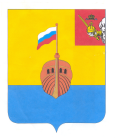 РЕВИЗИОННАЯ КОМИССИЯ ВЫТЕГОРСКОГО МУНИЦИПАЛЬНОГО РАЙОНА162900, Вологодская область, г. Вытегра, пр. Ленина, д.68тел. (81746)  2-22-03,  факс (81746) ______,       e-mail: revkom@vytegra-adm.ruКРАТКАЯ ИНФОРМАЦИЯо результатах   контрольного мероприятия в Администрации Вытегорского муниципального районаНаименование (тема) контрольного мероприятия: «Соблюдение бюджетного законодательства Российской Федерации при формировании и утверждении муниципальных заданий на 2019 год подведомственным Администрации района муниципальным учреждениям»Основание проведения контрольного мероприятия: пункт 2 раздела II плана работы Ревизионной комиссии Вытегорского муниципального района на 2019 год, распоряжение № 4 от 14.02.2019 года.Цель(и) контрольного мероприятия: осуществление контроля за законностью, результативностью (эффективностью и экономностью) использования средств бюджета.Объекты контрольного мероприятия: Администрация Вытегорского муниципального районаПроверяемый период времени:     2018 год отчеты, 2019 годСроки проведения контрольного мероприятия:   с 25.02.2019 г. по 25.03.2019 г. Исполнители контрольного мероприятия: О.Е. Нестерова – аудитор Ревизионной комиссии ВМРОформленные акты, заключения, справки и т.п., использованные в отчете, ознакомление с ними под расписку руководителя или иных должностных лиц, проверенных объектов, наличие письменных объяснений, замечаний или возражений и заключение аудитора по ним: акт проверки № 2 от 25 марта  2019 года., подписанный Руководителем Администрации Вытегорского муниципального района А.ВСкресановым, Главным бухгалтером Централизованной бухгалтерии МКУ «Многофункциональный центр предоставления государственных и муниципальных услуг в Вытегорском районе» Г.АМаксимовой.Неполученные документы из числа затребованных с указанием причин или иные факты, препятствовавшие  работе:    нет.Краткая характеристика проверяемой сферы и деятельности объектов контроля (при необходимости):  Юридический адрес проверяемого объекта: 162900, Вологодская область, г.Вытегра, пр.Ленина, д.68Результаты контрольного мероприятия.1. В соответствии с пунктом 3 статьи 69.2 Бюджетного кодекса Российской Федерации постановлением Администрации Вытегорского муниципального района от 28.12.2015 г. № 802 «Об утверждении Положения о формировании муниципального задания на оказание муниципальных услуг (выполнение работ) в отношении муниципальных учреждений Вытегорского муниципального района и финансовом обеспечении выполнения муниципального задания» утвержден Порядок формирования и финансового обеспечения выполнения  муниципального задания на оказание муниципальных услуг (выполнение работ) бюджетными и казенными учреждениями района. Порядок составлен с учетом требований, установленных пунктом 5 статьи 69.2 Бюджетного кодекса Российской Федерации.   2. Исходя из норм статьи 69.2 Бюджетного кодекса Российской Федерации постановление Администрации Вытегорского муниципального района от 07.08.2015 г № 507 «О Порядке формирования, ведения и утверждения ведомственных перечней муниципальных услуг и работ, оказываемых и выполняемых муниципальными учреждениями Вытегорского муниципального района», утратил актуальность. 3. Во исполнение статей 69.2 и 158 Бюджетного кодекса Российской Федерации Администрацией сформированы и утверждены на 2019 год и плановый период 2020 - 2021 годов муниципальные задания для всех бюджетных учреждений, для которых Администрация Вытегорского муниципального района является учредителем. В соответствии с пунктом 5 Порядка муниципальные задания утверждены постановлениями.  4. В соответствии с пунктом 3 статьи 69.2 Бюджетного кодекса Российской Федерации, пунктом 5 Порядка муниципальные задания сформированы на срок, соответствующий сроку формирования районного бюджета, - на очередной 2019 финансовый год и плановый период 2020 – 2021 годов. 5. При утверждении муниципальных заданий бюджетным учреждениям установленные сроки Учредителем соблюдены. 6. При формировании и утверждении муниципальных заданий Учредитель руководствовался утвержденным Порядком. 7. При формировании муниципальных заданий учтены обязательные положения, установленные пунктом 1 статьи 69.2 Бюджетного кодекса РФ и пунктом 3 Порядка.8. Норма, установленная пунктом 2 Порядка о формировании муниципальных заданий в соответствии с основными видами деятельности, предусмотренными учредительными документами муниципальных учреждений, в целом соблюдена за исключением МБУК «Вытегорский историко – этнографический музей». Учреждением начата процедура по изменению ОКВЭД.9. Формы муниципальных заданий соответствуют форме муниципального задания, предусмотренной приложением 1 к Порядку (с изменениями). 10. Нарушения, выявленные при проверке муниципальных заданий на соответствие  общероссийскому базовому (отраслевому) перечню (классификатору) государственных и муниципальных услуг и региональному перечню (классификатору) государственных и муниципальных услуг в части муниципальных услуг, оказываемых физическим лицам и при формировании соглашений о предоставлении субсидии на финансовое обеспечение выполнения муниципального задания учреждениям: МБУК «Вытегорский историко – этнографический музей», МБОУ ДО ВМР «Вытегорская школа искусств», МБУ ДО «Вытегорская детско – юношеская спортивная школа», устранены во время проверки.   11. При формировании муниципальных заданий не соблюдались нормы, установленные  пунктом 2 Порядка: муниципальное задание формируется с учетом показателей выполнения муниципальным учреждением в отчетном году. Выявлено значительное отклонение показателей текущего года от показателей фактического выполнения учреждениями муниципального задания в отчетном году.12. Установлены факты несвоевременного размещения муниципальных заданий на сайте www. bus.gov.ru (нарушение пункта 8 Порядка). 13. Установлены факты нарушения пункта 8 Порядка, а именно отсутствия размещенных на сайте www. bus.gov.ru муниципальных заданий на 2019 год  МБОУ ДО ВМР «Вытегорская школа искусств», МБОУ «Ковжинская СОШ», БДОУ ВМР «Детский сад «Кораблик» общеразвивающего вида», МБОУ ДО «Вытегорский районный центр детского и юношеского туризма», МБУ ДО «Вытегорский районный Дом детского творчества».13. Отсутствует прямая связь между муниципальными программами и муниципальными заданиями. 14. В муниципальные программы не внесены изменения в части муниципальных заданий.           Общая сумма проверенных средств – 106951,7 тыс.рублей. Сумма нарушений – 522,2 тыс. рублей ( 0,5 %).Предложения по восстановлению и взысканию средств, наложению финансовых или иных санкций, привлечению к ответственности лиц, допустивших нарушения:       нетПредложения по устранению выявленных нарушений и недостатков в управлении и ведомственном контроле, правовом регулировании проверяемой сферы: Администрации Вытегорского муниципального района1. Признать утратившими силу постановление Администрации Вытегорского муниципального района от 07.08.2015 г № 507 «О Порядке формирования, ведения и утверждения ведомственных перечней муниципальных услуг и работ, оказываемых и выполняемых муниципальными учреждениями Вытегопского муниципального района».2. Привести в соответствие с действующим законодательством постановление Администрации Вытегорского муниципального района от 28.12.2015 г. № 802 «Об утверждении Положения о формировании муниципального задания на оказание муниципальных услуг (выполнение работ) в отношении муниципальных учреждений Вытегорского муниципального района и финансовом обеспечении выполнения муниципального задания» (с изменениями).3. Внести поправку в наименовании муниципальных заданий для бюджетных учреждений, подведомственных Управлению образования Администрации Вытегорского муниципального района, указав не только 2019 год, но и на плановый период 2020-2021 годы.4. При формировании муниципального задания МБУК «Вытегорский историко – этнографический музей» исключить нарушение пункта 2 Порядка (постановление Администрации Вытегорского муниципального района от 28.12.2015 г. № 802 «Об утверждении Положения о формировании муниципального задания на оказание муниципальных услуг (выполнение работ) в отношении муниципальных учреждений Вытегорского муниципального района и финансовом обеспечении выполнения муниципального задания»).  Привести наименования работы муниципального задания в соответствие с основным видом деятельности, поименованному в Уставе учреждения или завершить процедуру по внесению изменений в ОКВЭД..5. Осуществить контроль в отношении подведомственных учреждений, в части исключения нарушения пункта 8 Порядка (постановление Администрации Вытегорского муниципального района от 28.12.2015 г. № 802 «Об утверждении Положения о формировании муниципального задания на оказание муниципальных услуг (выполнение работ) в отношении муниципальных учреждений Вытегорского муниципального района и финансовом обеспечении выполнения муниципального задания»), а именно, размещения информации о муниципальном задании в информационно - телекоммуникационной сети «Интернет» на сайте www. bus.gov.ru:  МБОУ ДО ВМР «Вытегорская школа искусств», МБОУ «Ковжинская СОШ», БДОУ ВМР «Детский сад «Кораблик» общеразвивающего вида», МБУ ДО «Вытегорский районный Дом детского творчества».6. При формировании муниципальных заданий на очередной финансовый год предусмотреть увязку целей, задач и целевых показателей утвержденных муниципальных программ (подпрограмм) с показателями муниципальных заданий. При необходимости внести изменения в муниципальные программы.7. В целях осуществления внутреннего контроля и исключения в дальнейшем нарушений направить в подведомственные учреждения для использовании в работе копии:- приказа Министерства финансов Российской Федерации от 21 июля 2011 года № 86н «Об утверждении Порядка предоставления информации государственным (муниципальным) учреждением, ее размещения на официальном сайте в сети интернет и ведения указанного сайта», -  постановления Администрации Вытегорского муниципального района от 28.12.2015 г. № 802 «Об утверждении Положения о формировании муниципального задания на оказание муниципальных услуг (выполнение работ) в отношении муниципальных учреждений Вытегорского муниципального района и финансовом обеспечении выполнения муниципального задания» (с изменениями).Другие предложения: Материалы проверки направить в прокуратуру Вытегорского района для правовой оценки действий должностных лиц. Предлагаемые представления и/или предписания:  информационное письмо Руководителю Администрации с предложениями об устранении замечаний при формировании муниципальных заданий.Председатель Ревизионной комиссии                                              _____________                         / Н.В.Зелинская/                                                                                                                           